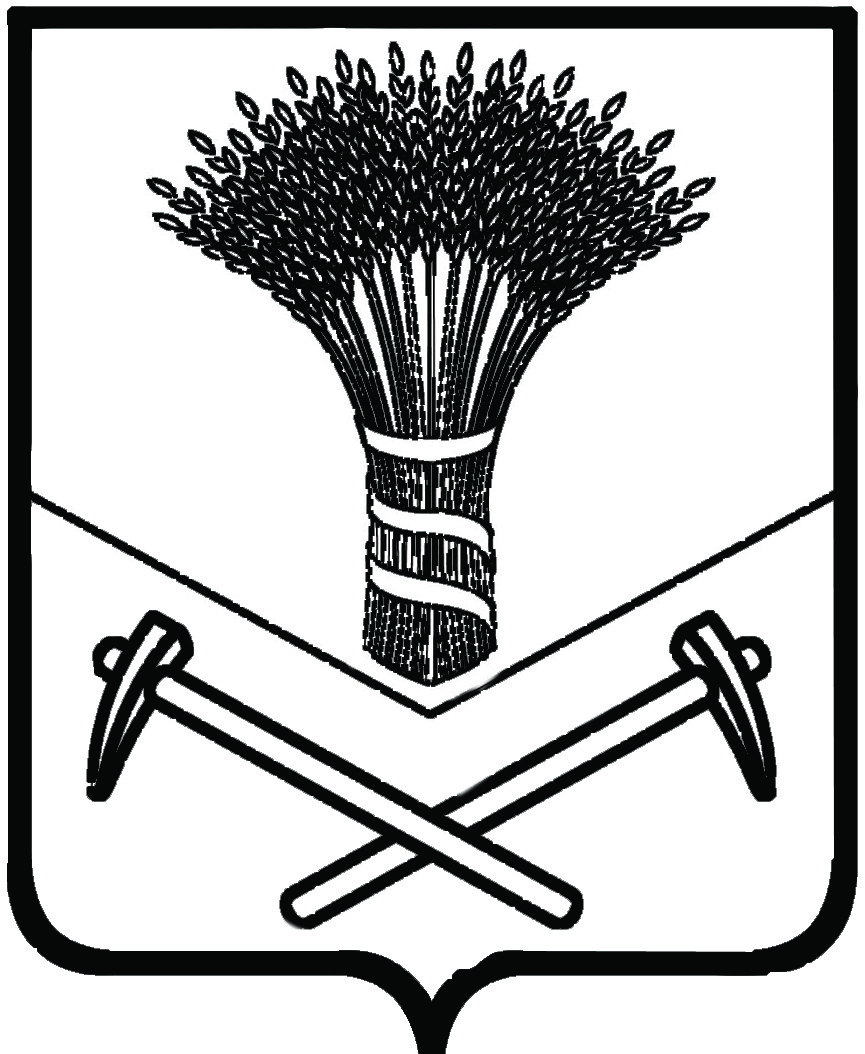 АДМИНИСТРАЦИЯ  ХОРОЛЬСКОГО  МУНИЦИПАЛЬНОГО  РАЙОНАУПРАВЛЕНИЕ НАРОДНОГО ОБРАЗОВАНИЯ ПРИКАЗ23 сентября  2020 г.                          с.Хороль	     № 124 О предоставлении анализа работы общеобразовательного учреждения за 2019-2020 учебный год           В целях выявления причин низких и необъективных образовательных результатов в общеобразовательных учреждениях МКОУ школа с.Вознесенка, МКОУ школа с.Поповка, МКОУ школа с.Сиваковка и принятых управленческих решений администрацией общеобразовательного учреждения по устранению этих причинПРИКАЗЫВАЮ:          1.Администрации общеобразовательных учреждений: МКОУ школа с.Вознесенка, МКОУ школа с.Поповка, МКОУ школа с.Сиваковка в срок до 1 октября 2020 г. предоставить анализ работы общеобразовательного учреждения за 2019-2020 учебный год (включая анализ внутришкольного контроля).    2. Контроль за исполнением настоящего приказа возложить на главного специалиста отдела образования и охраны прав детей управления народного образования администрации Хорольского муниципального района Всеволодову И.Ю.Начальник управлениянародного образования                                                                  А.А. Абросимова